新 书 推 荐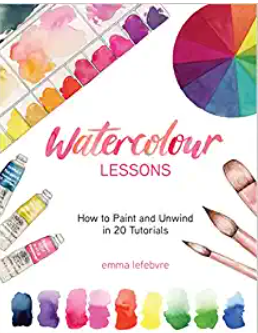 中文书名：《轻松学水彩：20个水彩画学习教程》英文书名：WATERCOLOUR LESSONS: How to Paint and Unwind in 20 Tutorials作    者：Emma Lefebvre出 版 社：‎‎Conari Press /Mango Publishing代理公司：ANA/Conor Cheng出版时间：2022年12月代理地区：中国大陆、台湾页    数：256页审读资料：电子稿类    型：绘画内容简介：为异想天开的创作者准备的水彩画教程！Mixed Media最新发布！一路走在半透明的粉彩和精致的湿洗与水彩课程的道路上，路上到处是练习的风景。这个充满活力的指南，包含水彩画详细步骤教程。对于初学者和那些希望提高他们技术的家庭来说，《轻松学水彩：20个水彩画学习教程》是他们艺术灵感的源泉。一本独一无二的水彩画指南。跟随作家和艺术家艾玛·列斐伏尔(Emma Lefebvre)，因为她深入浅出地讲解这些简单易用的绘画媒介的基础知识。为了巩固和提高技能和风格，《轻松学水彩：20个水彩画学习教程》提供了必要的工具，能够制作出赠与别人，或者自己留存的作品、手工艺品。学习如何画水彩画。对于初学者和专家一样试用，水彩画课程提供了直接的课程，以帮助各种绘画水平的人，提高他们的工艺和独特的艺术风格。从色彩理论到工具集，它一步步讲解水彩的基础知识，同时帮助新老画家对绘画重拾获得信心。一系列必备水彩画工具及使用方法对水彩画技法和理论的简单易懂的讲解简单迷人的水彩画教程，有一步一步的指导关于常见错误和如何改正的说明如果你正在寻找创造性的艺术练习课程，或者初学者或中级艺术家想学习如何用水彩画，或者喜欢像（Watercolor Workbook）、（Watercolor With Me in the Forest）或（Everyday Watercolor）这样的书，你会喜欢这本《轻松学水彩：20个水彩画学习教程》。作者简介：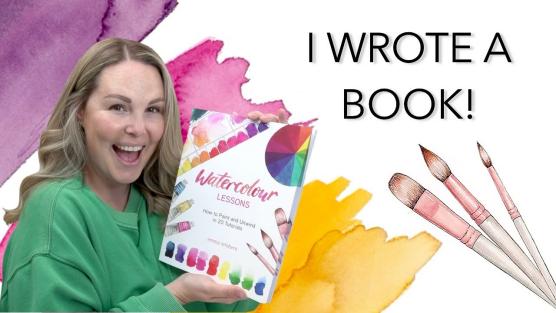 艾玛·列斐伏尔(Emma Lefebvre)从小学开始在纸上涂涂画画，从而慢慢接近了。她在一所艺术高中读了3年，在那里她对视觉艺术的热爱开始减弱。后来有一段时间，她失去了兴趣。直到她开始与抑郁和焦虑作斗争，唯一能让她走出家门的似乎就是去逛逛艺术品商店。直到有一天，她带着一套便宜的水彩画回家，开始画画。没过多久，艾玛就在Instagram上发现了一个令人惊喜的艺术社区，它能量满满且充满艺术气息。不久之后，她决定利用自己的教学背景传播水彩画的治疗效果。一开始只是一段YouTube视频，后来就变成了一个成功的YouTube创意、冷静和灵感频道。你可以在“YouTube’s EmJ Watercolour Studio channel”上观看艾玛的水彩成长历程。谢谢您的阅读！请将回馈信息发至：程衍泽 (Conor)安德鲁﹒纳伯格联合国际有限公司北京代表处北京市海淀区中关村大街甲59号中国人民大学文化大厦1705室, 邮编：100872电 话：010-82504406手 机：13072260205（微信同号）传真：010-82504200Email: Conor@nurnberg.com.cn网址：www.nurnberg.com.cn微博：http://weibo.com/nurnberg豆瓣小站：http://site.douban.com/110577/微信订阅号：ANABJ2002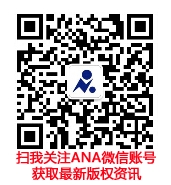 